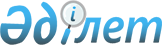 О внесении изменений в решение Илийского районного маслихата от 23 декабря 2011 года N 54-226 "О районном бюджете Илийского района на 2012-2014 годы"
					
			Утративший силу
			
			
		
					Решение маслихата Илийского района Алматинской области от 05 сентября 2012 года N 9-48. Зарегистрировано Департаментом юстиции Алматинской области 25 сентября 2012 года N 2129. Утратило силу решением маслихата Илийского района Алматинской области от 21 февраля 2013 года N 14-71      Сноска. Утратило силу решением маслихата Илийского района Алматинской области от 21.02.2013 года N 14-71.

      Примечание РЦПИ:

      В тексте сохранена авторская орфография и пунктуация.       

В соответствии с пунктами 3, 4 статьи 106, пунктом 5 статьи 109 Бюджетного кодекса Республики Казахстан от 04 декабря 2008 года, подпунктом 1) пункта 1 статьи 6 Закона Республики Казахстан от 23 января 2001 года "О местном государственном управлении и самоуправлении в Республике Казахстан" и статьи 21 Закона Республики Казахстан от 24 марта 1998 года N 213-І "Оформление нормативных правовых актов о внесении изменений и (или) дополнений в нормативные правовые акты" Илийский районный маслихат РЕШИЛ:



      1. Внести в решение Илийского районного маслихата от 23 декабря 2011 года N 54-226 "О районном бюджете Илийского района на 2012-2014 годы" (зарегистрированного в Реестре государственной регистрации нормативных правовых актов 27 декабря 2011 года за N 2-10-150, опубликовано в газете "Илийские зори" от 20 января 2012 года N 6 (4431), в решение Илийского районного маслихата от 17 февраля 2012 года N 3-14 "О внесении изменений в решение Илийского районного маслихата от 23 декабря 2011 года N 54-226 "О районном бюджете Илийского района на 2012-2014 годы" (зарегистрированного в Реестре государственной регистрации нормативных правовых актов 23 февраля 2012 года за N 2-10-152, опубликовано в газете "Илийские зори" от 16 марта 2012 года N 11(4439), в решение Илийского районного маслихата от 16 апреля 2012 года N 5-21 "О внесении изменений в решение Илийского районного маслихата от 23 декабря 2011 года N 54-226 "О районном бюджете Илийского района на 2012-2014 годы" (зарегистрированного в Реестре государственной регистрации нормативных правовых актов 23 февраля 2012 года за N 2-10-157, опубликовано в газете "Илийские зори" от 16 мая 2012 года N 20(4448), в решение Илийского районного маслихата от 8 июня 2012 года N 7-34 "О внесении изменений в решение Илийского районного маслихата от 23 декабря 2011 года N 54-226 "О районном бюджете Илийского района на 2012-2014 годы" (зарегистрированного в Реестре государственной регистрации нормативных правовых актов 20 июня 2012 года за N 2-10-163, опубликовано в газете "Илийские зори" от 6 июля 2012 года N 27 (4455) следующие изменения:



      в пункте по строкам:



      1) "Доходы" цифру "37609349" заменить на цифру "36935690", в том числе:

      "поступления трансфертов" цифру "11079961" заменить на цифру "10406302";

      "целевые текущие трансферты" цифру "4591334" заменить на цифру "3838248";

      "целевые трансферты на развитие" цифру "6488627" на цифру "6568054".



      2) "Затраты" цифру "38420331" заменить на цифру "37751172".



      2. Приложение 1 к указанному решению изложить в новой редакции согласно приложения 1 к настоящему решению.



      3. Контроль за исполнением настоящего решения возложить на постоянную комиссию районного маслихата.



      4. Настоящее решение вводится в действие с 1 января 2012 года.      Председатель сессии                        Р. Айдарбекова      Секретарь районного

      маслихата                                  Ф. Ыдрышева      СОГЛАСОВАНО:      Начальник ГУ "Отдел экономики

      и бюджетного планирования

      Илийского района"                          Кадир Аскар Кадирович

      05 сентября 2012 год

Приложение 1

к решению маслихата Илийского

района от 5 сентября 2012 года

N 9-48 "О внесении изменений

в решение Илийского районного

маслихата "О районном бюджете

Илийского района на

2012-2014 годы"Приложение 1

к решению маслихата Илийского

района от 23 декабря 2011 года

N 54-226 "О районном бюджете

Илийского района на

2012-2014 годы" 

Районный бюджет Илийского района на 2012 год
					© 2012. РГП на ПХВ «Институт законодательства и правовой информации Республики Казахстан» Министерства юстиции Республики Казахстан
				КатегорияКатегорияКатегорияКатегорияКатегорияСумма

(тыс.

тенге)КлассКлассКлассКлассСумма

(тыс.

тенге)ПодклассПодклассПодклассСумма

(тыс.

тенге)СпецификаСпецификаСумма

(тыс.

тенге)НаименованиеНаименованиеСумма

(тыс.

тенге)I.Доходы369356901Налоговые поступления2629593804Налоги на собственность16649051Hалоги на имущество126820001Налог на имущество юридических лиц и

индивидуальных предпринимателей124300002Hалог на имущество физических лиц252003Земельный налог3359001Земельный налог с физических лиц на земли

сельскохозяйственного назначения300002Земельный налог с физических лиц на земли

населенных пунктов1410003Земельный налог на земли промышленности,

транспорта, связи, обороны и иного

несельскохозяйственного назначения1569007Земельный налог с юридических лиц и

индивидуальных предпринимателей, частных

нотариусов и адвокатов на земли

сельскохозяйственного назначения8004Hалог на транспортные средства35960001Hалог на транспортные средства с

юридических лиц3860002Hалог на транспортные средства с физических

лиц3210005Единый земельный налог351501Единый земельный налог351505Внутренние налоги на товары, работы и

услуги245978482Акцизы2453722302Водка, произведенная на территории

Республики Казахстан1200004Вина, произведенные на территории

Республики Казахстан1015010Сигареты с фильтром, произведенные на

территории Республики Казахстан2410802311Сигареты без фильтра, папиросы,

произведенные на территории Республики

Казахстан16800037Слабоградусные ликероводочные изделия с

объемной долей этилового спирта от 1,5 до

12 процентов, произведенные на территории

Республики Казахстан19730096Бензин (за исключением авиационного)

реализуемый юридическими и физическими

лицами в розницу, а также используемый на

собственные производственные нужды3540097Дизельное топливо, реализуемое юридическими

и физическими лицами в розницу, а также

используемое на собственные

производственные нужды63503Поступления за использование природных и

других ресурсов935515Плата за пользование земельными участками93554Сборы за ведение предпринимательской и

профессиональной деятельности4747501Сбор за государственную регистрацию

индивидуальных предпринимателей259502Лицензионный сбор за право занятия

отдельными видами деятельности597503Сбор за государственную регистрацию

юридических лиц и учетную регистрацию

филиалов и представительств, а также их

перерегистрацию204005Сбор за государственную регистрацию залога

движимого имущества и ипотеки судна или

строящегося судна60014Сбор за государственную регистрацию

транспортных средств, а также их

перерегистрацию518518Сбор за государственную регистрацию прав

на недвижимое имущество и сделок с ним2700020Плата за размещение наружной (визуальной)

рекламы в полосе отвода автомобильных дорог

общего пользования местного значения и в

населенных пунктах40805Налог на игорный бизнес379502Фиксированный налог379508Обязательные платежи, взимаемые за

совершение юридически значимых действий и

(или) выдачу документов уполномоченными

на то государственными органами или

должностными лицами331851Государственная пошлина3318502Государственная пошлина, взимаемая с

подаваемых в суд исковых заявлений,

заявлений особого искового производства,

заявлений (жалоб) по делам особого

производства, заявлений о вынесении

судебного приказа, заявлений о выдаче

дубликата исполнительного листа, заявлений

о выдаче исполнительных листов на

принудительное исполнение решений

третейских (арбитражных) судов и

иностранных судов, заявлений о повторной

выдаче копий судебных актов, исполнительных

листов и иных документов, за исключением

государственной пошлины с подаваемых в суд

исковых заявлений к государственным

учреждениям2515004Государственная пошлина, взимаемая за

регистрацию актов гражданского состояния,

а также за выдачу гражданам справок и

повторных свидетельств о регистрации актов

гражданского состояния и свидетельств в

связи с изменением, дополнением и

восстановлением записей актов гражданского

состояния410005Государственная пошлина, взимаемая за

оформление документов на право выезда за

границу на постоянное место жительства и

приглашение в Республику Казахстан лиц из

других государств, а также за внесение

изменений в эти документы79006Государственная пошлина, взимаемая за

выдачу на территории Республики Казахстан

визы к паспортам иностранцев и лиц без

гражданства или заменяющим их документам на

право выезда из Республики Казахстан и

въезда в Республику Казахстан2007Государственная пошлина, взимаемая за

оформление документов о приобретении

гражданства Республики Казахстан,

восстановлении гражданства Республики

Казахстан и прекращении гражданства

Республики Казахстан14508Государственная пошлина, взимаемая за

регистрацию места жительства210010Государственная пошлина, взимаемая за

регистрацию и перерегистрацию каждой

единицы гражданского, служебного оружия

физических и юридических лиц (за

исключением холодного охотничьего,

сигнального, огнестрельного бесствольного,

механических распылителей, аэрозольных и

других устройств, снаряженных слезоточивыми

или раздражающими веществами,

пневматического оружия с дульной энергией

не более 7,5 Дж и калибра до 4,5 мм

включительно)9012Государственная пошлина за выдачу

разрешений на хранение или хранение и

ношение, транспортировку, ввоз на

территорию Республики Казахстан и вывоз из

Республики Казахстан оружия и патронов к

нему69521Государственная пошлина, взимаемая за

выдачу удостоверения

трактористам-машинистам952Неналоговые поступления3895001Доходы от государственной собственности129005Доходы от аренды имущества, находящегося в

государственной собственности1290004Доходы от аренды имущества, находящегося

в коммунальной собственности1290004Штрафы, пени, санкции, взыскания,

налагаемые государственными учреждениями,

финансируемыми из государственного бюджета,

а также содержащимися и финансируемыми из

бюджета (сметы расходов) Национального

Банка Республики Казахстан247501Штрафы, пени, санкции, взыскания,

налагаемые государственными учреждениями,

финансируемыми из государственного бюджета,

а также содержащимися и финансируемыми из

бюджета (сметы расходов) Национального

Банка Республики Казахстан, за исключением

поступлений от организаций нефтяного

сектора2475005Административные штрафы, пени, санкции,

взыскания, налагаемые местными

государственными учреждениями

финансируемыми из местного бюджета2475006Басқа да салықтық емес түсімдер13001Басқа да салықтық емес түсімдер130009Жергілікті бюджетке түсетін салықтық емес

басқа да түсімдер13003Поступления от продажи основного капитала19450003Продажа земли и нематериальных активов1945001Продажа земли19450001Поступления от продажи земельных участков1945004Поступления трансфертов1040630202Трансферты из вышестоящих органов

государственного управления104063022Трансферты из областного бюджета1040630201Целевые текущие трансферты383824802Целевые трансферты на развитие6568054Функциональная группаФункциональная группаФункциональная группаФункциональная группаФункциональная группаСумма

(тыс.

тенге)Функциональная подгруппаФункциональная подгруппаФункциональная подгруппаФункциональная подгруппаСумма

(тыс.

тенге)Администратор бюджетных программАдминистратор бюджетных программАдминистратор бюджетных программСумма

(тыс.

тенге)ПрограммаПрограммаСумма

(тыс.

тенге)II.Затраты3775117201Государственные услуги общего характера2972711Представительные, исполнительные и другие

органы, выполняющие общие функции

государственного управления266494112Аппарат маслихата района (города

областного значения)18891001Услуги по обеспечению деятельности

маслихата района (города областного

значения)13291003Капитальные расходы государственного

органа5600122Аппарат акима района (города областного

значения)75246001Услуги по обеспечению деятельности акима

района (города областного значения)74558003Капитальные расходы государственного

органа688123Аппарат акима района в городе, города

районного значения, поселка, аула (села),

аульного (сельского) округа172357001Услуги по обеспечению деятельности акима

района в городе, города районного

значения, поселка, аула (села), аульного

(сельского) округа154307022Капитальные расходы государственного

органа180502Финансовая деятельность15469452Отдел финансов района (города областного

значения)15469001Услуги по реализации государственной

политики в области исполнения бюджета

района (города областного значения) и

управления коммунальной собственностью

района (города областного значения)13508003Проведение оценки имущества в целях

налогообложения1161011Учет, хранение, оценка и реализация

имущества, поступившего в коммунальную

собственность200018Капитальные расходы государственного

органа6005Планирование и статистическая

деятельность15308453Отдел экономики и бюджетного планирования

района (города областного значения)15308001Услуги по реализации государственной

политики в области формирования и

развития экономической политики, системы

государственного планирования и

управления района (города областного

значения)14378004Капитальные расходы государственного

органа93002Оборона245811Военные нужды3557122Аппарат акима района (города областного

значения)3557005Мероприятия в рамках исполнения всеобщей

воинской обязанности35572Организация работы по чрезвычайным

ситуациям21024122Аппарат акима района (города областного

значения)21024006Предупреждение и ликвидация чрезвычайных

ситуаций масштаба района (города

областного значения)20000007Мероприятия по профилактике и тушению

степных пожаров районного (городского)

масштаба, а также пожаров в населенных

пунктах, в которых не созданы органы

государственной противопожарной службы102403Общественный порядок, безопасность,

правовая, судебная,

уголовно-исполнительная деятельность110001Правоохранительная деятельность11000458Отдел жилищно-коммунального хозяйства,

пассажирского транспорта и автомобильных

дорог района (города областного значения)11000021Обеспечение безопасности дорожного

движения в населенных пунктах1100004Образование60044771Дошкольное воспитание и обучение328419464Отдел образования, физической культуры

и спорта района (города областного

значения)328419009Обеспечение деятельности организаций

дошкольного воспитания и обучения324829021Увеличение размера доплаты за

квалификационную категорию воспитателям

дошкольных организаций образования за

счет трансфертов из республиканского

бюджета35902Начальное, основное среднее и общее

среднее образование4163024123Аппарат акима района в городе, города

районного значения, поселка, аула (села),

аульного (сельского) округа26239005Организация бесплатного подвоза учащихся

до школы и обратно в аульной (сельской)

местности26239464Отдел образования, физической культуры

и спорта района (города областного

значения)4136785003Общеобразовательное обучение4039266063Повышение оплаты труда учителям,

прошедшим повышение квалификации по

учебным программам АОО "Назарбаев

интеллектуальные школы" за счет

трансфертов из республиканского бюджета3312064Увеличение размера доплаты за

квалификационную категорию учителям школ

за счет трансфертов из республиканского

бюджета942079Прочие услуги в области образования1513034467Отдел строительства района (города

областного значения)1319534037Строительство и реконструкция объектов

образования1319534464Отдел образования, физической культуры и

спорта района (города областного

значения)193500001Услуги по реализации государственной

политики на местном уровне в области

образования 23691004Информатизация системы образования в

государственных учреждениях образования

района (города областного значения)18925005Приобретение и доставка учебников,

учебно-методических комплексов для

государственных учреждений образования

района (города областного значения)69465012Капитальные расходы государственного

органа450015Ежемесячные выплаты денежных средств

опекунам (попечителям) на содержание

ребенка-сироты (детей-сирот), и ребенка

(детей), оставшегося без попечения

родителей за счет трансфертов из

республиканского бюджета44483020Обеспечение оборудованием, программным

обеспечением детей-инвалидов, обучающихся

на дому за счет трансфертов из

республиканского бюджета2563067Капитальные расходы подведомственных

государственных учреждений и организаций3392306Социальная помощь и социальное

обеспечение3430382Социальная помощь314785451Отдел занятости и социальных программ

района (города областного значения)314785002Программа занятости86444004Оказание социальной помощи на

приобретение топлива специалистам

здравоохранения, образования, социального

обеспечения, культуры и спорта в сельской

местности в соответствии с

законодательством Республики Казахстан29529005Государственная адресная социальная

помощь4985006Оказание жилищной помощи28937007Социальная помощь отдельным категориям

нуждающихся граждан по решениям местных

представительных органов20950010Материальное обеспечение детей-инвалидов,

воспитывающихся и обучающихся на дому6821014Оказание социальной помощи нуждающимся

гражданам на дому50955016Государственные пособия на детей до 18

лет48956017Обеспечение нуждающихся инвалидов

обязательными гигиеническими средствами

и предоставление услуг специалистами

жестового языка, индивидуальными

помощниками в соответствии с

индивидуальной программой реабилитации

инвалида15492023Обеспечение деятельности центров

занятости населения217169Прочие услуги в области социальной помощи

и социального обеспечения28253451Отдел занятости и социальных программ

района (города областного значения)28253001Услуги по реализации государственной

политики на местном уровне в области

обеспечения занятости и реализации

социальных программ для населения25387011Оплата услуг по зачислению, выплате и

доставке пособий и других социальных

выплат2416021Капитальные расходы государственного

органа45007Жилищно-коммунальное хозяйство80721511Жилищное хозяйство6737964123Аппарат акима района в городе, города

районного значения, поселка, аула (села),

аульного (сельского) округа115535027Ремонт и благоустройство объектов в

рамках развития сельских населенных

пунктов по Программе занятости 2020115535458Отдел жилищно-коммунального хозяйства,

пассажирского транспорта и автомобильных

дорог района (города областного значения)159244002Изъятие, в том числе путем выкупа

земельных участков для государственных

надобностей и связанное с этим отчуждение

недвижимого имущества30515003Организация сохранения государственного

жилищного фонда4000004Обеспечение жильем отдельных категорий

граждан17000031Изготовление технических паспортов на

объекты кондоминиумов4500041Ремонт и благоустройство объектов в

рамках развития сельских населенных

пунктов по Программе занятости 2020103229463Ауданның (облыстық маңызы бар қаланың)

жер қатынастары бөлімі1492294016Республикалық бюджеттен нысаналы

трансферттер есебінен мемлекет мұқтажы

үшін жер учаскелерін алу1492294467Отдел строительства района (города

областного значения)4964684003Проектирование, строительство и (или)

приобретение жилья государственного

коммунального жилищного фонда221491004Проектирование, развитие, обустройство и

(или) приобретение

инженерно-коммуникационной инфраструктуры4494343019Строительство жилья60518072Строительство и (или) приобретение

служебного жилища и развитие (или)

приобретение инженерно-коммуникационной

инфраструктуры в рамках Программы

занятости 2020183832479Отдел жилищной инспекции района (города

областного значения)6207001Услуги по реализации государственной

политики на местном уровне в области

жилищного фонда5707005Капитальные расходы государственного

органа5002Коммунальное хозяйство70236702458Отдел жилищно-коммунального хозяйства,

пассажирского транспорта и автомобильных

дорог района (города областного значения)668495012Функционирование системы водоснабжения и

водоотведения84964026Организация эксплуатации тепловых сетей,

находящихся в коммунальной собственности

районов (городов областного значения)142416028Развитие коммунального хозяйства225000029Развитие системы водоснабжения216115467Отдел строительства района (города

областного значения)33872005Развитие коммунального хозяйства338723Благоустройство населенных пунктов631820123Аппарат акима района в городе, города

районного значения, поселка, аула (села),

аульного (сельского) округа631820008Освещение улиц населенных пунктов270210009Обеспечение санитарии населенных пунктов11238010Содержание мест захоронений и погребение

безродных2472011Благоустройство и озеленение населенных

пунктов34790008Культура, спорт, туризм и информационное

пространство4376921Деятельность в области культуры175666455Отдел культуры и развития языков района

(города областного значения)175666003Поддержка культурно-досуговой работы1756662Спорт172309465Отдел образования, физической культуры

и спорта района (города областного

значения)172309006Проведение спортивных соревнований на

районном (города областного значения)

уровне574007Подготовка и участие членов сборных

команд района (города областного

значения) по различным видам спорта на

областных спортивных соревнованиях1717353Информационное пространство36328455Отдел культуры и развития языков района

(города областного значения)34474006Функционирование районных (городских)

библиотек29990007Развитие государственного языка и других

языков народа Казахстана4484456Отдел внутренней политики района (города

областного значения)1854002Услуги по проведению государственной

информационной политики через газеты и

журналы18549Прочие услуги по организации культуры,

спорта, туризма и информационного

пространства53389455Отдел культуры и развития языков района

(города областного значения)42453001Услуги по реализации государственной

политики на местном уровне в области

развития языков и культуры5253010Капитальные расходы государственного

органа450032Капитальные расходы подведомственных

государственных учреждений и организаций36750456Отдел внутренней политики района (города

областного значения)7561001Услуги по реализации государственной

политики на местном уровне в области

информации, укрепления государственности

и формирования социального оптимизма

граждан6321003Реализация мероприятий в сфере молодежной

политики790006Капитальные расходы государственного

органа450465Отдел физической культуры и спорта района

(города областного значения)3375001Услуги по реализации государственной

политики на местном уровне в сфере

физической культуры и спорта2925004Капитальные расходы государственного

органа45010Сельское, водное, лесное, рыбное

хозяйство, особо охраняемые природные

территории, охрана окружающей среды и

животного мира, земельные отношения1359081Сельское хозяйство53059453Отдел экономики и бюджетного планирования

района (города областного значения)12496099Реализация мер по оказанию социальной

поддержки специалистов12496462Отдел сельского хозяйства района (города

областного значения)11752001Услуги по реализации государственной

политики на местном уровне в сфере

сельского хозяйства11302006Капитальные расходы государственного

органа450473Отдел ветеринарии района (города

областного значения)28811001Услуги по реализации государственной

политики на местном уровне в сфере

ветеринарии7429003Капитальные расходы государственного

органа3770005Обеспечение функционирования

скотомогильников (биотермических ям)240007Организация отлова и уничтожения бродячих

собак и кошек5660008Возмещение владельцам стоимости изымаемых

и уничтожаемых больных животных,

продуктов и сырья животного происхождения10000009Проведение ветеринарных мероприятий по

энзоотическим болезням животных17126Земельные отношения37026463Отдел земельных отношений района (города

областного значения)37026001Услуги по реализации государственной

политики в области регулирования

земельных отношений на территории района

(города областного значения)9366004Организация работ по зонированию земель26810007Капитальные расходы государственного

органа8509Прочие услуги в области сельского,

водного, лесного, рыбного хозяйства,

охраны окружающей среды и земельных

отношений45823473Отдел ветеринарии района (города

областного значения)45823011Проведение противоэпизоотических

мероприятий4582311Промышленность, архитектурная,

градостроительная и строительная

деятельность593292Архитектурная, градостроительная и

строительная деятельность59329467Отдел строительства района (города

областного значения)10398001Услуги по реализации государственной

политики на местном уровне в области

строительства6648017Капитальные расходы государственного

органа3750468Отдел архитектуры и градостроительства

района (города областного значения)48481001Услуги по реализации государственной

политики в области архитектуры и

градостроительства на местном уровне5881003Разработка схем градостроительного

развития территории района и генеральных

планов населенных пунктов42600004Капитальные расходы государственного

органа45012Транспорт и коммуникации4857141Автомобильный транспорт485714123Аппарат акима района в городе, города

районного значения, поселка, аула (села),

аульного (сельского) округа485714013Обеспечение функционирования

автомобильных дорог в городах районного

значения, поселках, аулах (селах),

аульных (сельских) округах48571413Прочие1343163Поддержка предпринимательской

деятельности и защита конкуренции6147469Отдел предпринимательства района (города

областного значения)6147001Услуги по реализации государственной

политики на местном уровне в области

развития предпринимательства и

промышленности5347004Капитальные расходы государственного

органа8009Прочие128169123Аппарат акима района в городе, города

районного значения, поселка, аула (села),

аульного (сельского) округа24700040Реализация мероприятий для решения

вопросов обустройства аульных (сельских)

округов в реализацию мер по содействию

экономическому развитию регионов в рамках

Программы "Развитие регионов" за счет

целевых трансфертов из республиканского

бюджета24700452Отдел финансов района (города областного

значения)10473012Резерв местного исполнительного органа

района (города областного значения)10473453Отдел экономики и бюджетного планирования

района (города областного значения)84400003Разработка технико-экономического

обоснования местных бюджетных

инвестиционных проектов и концессионных

проектов и проведение его экспертизы84400458Отдел жилищно-коммунального хозяйства,

пассажирского транспорта и автомобильных

дорог района (города областного значения)8596001Услуги по реализации государственной

политики на местном уровне в области

жилищно-коммунального хозяйства,

пассажирского транспорта и автомобильных

дорог7646013Капитальные расходы государственного

органа95014Обслуживание долга21Обслуживание долга2452Отдел финансов района (города областного

значения)2005Обслуживание долга местных исполнительных

органов215Трансферты217456931Трансферты21745693452Отдел финансов района (города областного

значения)21745693006Возврат неиспользованных

(недоиспользованных) целевых трансфертов21512007Бюджетные изъятия21724181III. Чистое бюджетное кредитование8844310Сельское, водное, лесное, рыбное

хозяйство, особо охраняемые природные

территории, охрана окружающей среды и

животного мира, земельные отношения922261Сельское хозяйство92226453Отдел экономики и бюджетного планирования

района (города областного значения)92226006Бюджетные кредиты для реализации мер

социальной поддержки специалистов922265Погашение бюджетных кредитов338301Погашение бюджетных кредитов3383V. Дефицит (профицит) бюджета-904325VI. Финансирование дефицита (использование

профицита) бюджета904325КатегорияКатегорияКатегорияКатегорияКатегорияСумма

(тыс.

тенге)КлассКлассКлассКлассСумма

(тыс.

тенге)ПодклассПодклассПодклассСумма

(тыс.

тенге)СпецификаСпецификаСумма

(тыс.

тенге)НаименованиеНаименованиеСумма

(тыс.

тенге)7Поступление займов15274401Внутренние государственные займы1527442Договоры займа152744Погашение займов1182711Погашение займов118271452Отдел финансов района (города областного

значения)118271008Погашение долга местного исполнительного

органа перед вышестоящим бюджетом116892021Возврат неиспользованных бюджетных

кредитов, выданных из местного бюджета13798Используемые остатки бюджетных средств86535201Остатки бюджетных средств8653521Свободные остатки бюджетных средств865352